Supporting InformationA multi-scenario risk assessment strategy applied to mixtures of chemicals of emerging concern in the River Aconcagua basin in Central ChilePedro A. Inostroza1,2*, Sebastian Elgueta3,4, Martin Krauss5, Werner Brack5,6, Thomas Backhaus1,21 Department of Biological and Environmental Sciences, University of Gothenburg, Gothenburg, Sweden2 Institute for Environmental Research, RWTH Aachen University, Aachen, Germany3 Núcleo en Ciencias Ambientales y Alimentarias (NCAA), Universidad de las Américas, Santiago, Chile4 Facultad de Medicina Veterinaria y Agronomía, Universidad de las Américas, Sede Providencia, Chile5 Department of Effect-Directed Analysis, Helmholtz Centre for Environmental Research – UFZ, Leipzig, Germany6 Department of Evolutionary Ecology and Environmental Toxicology, Goethe University Frankfurt/Main, Frankfurt/Main, Germany* Corresponding author: Pedro A. InostrozaE-mail address: pedro.inostroza@rwth-aachen.deNumber of pages: 10Number of figures: 2Number of tables: 5SI Figure.SI TablesTable S1. Sampling site information. Geographic coordinates in decimal degree (WGS84). Table S2. RQSTU estimates for the different exposures and hazard scenarios (Figure 4 and Table 1 for details). Sites at risk are highlighted.Table S3. Potential absolute risk drivers. Potential absolute risk drivers are chemicals that are not actual absolute risk drivers (Table 4) but could become one if their QSAR-based hazard estimate is underestimated by a factor of 100 (details in main text). Chemicals are listed in descending order of their mean RQExpo1-ToxI-MST. Experimental and QSAR ECOSAR concentrations in µM. N = number of sites where the respective chemicals were potential absolute risk driver.TDAO = N,N-Dimethyltetradecylamine-N-oxideDDAO = Lauramine oxideDEHT = Terbutylazine-desethyl-2-hydroxyNSAID = Non-steroidal anti-inflammatory drugTable S4. Relative risk drivers are chemical which contribute 20% or more of the final RQ-sum (i.e., 20% of the total RQMST). Chemicals organised meanRelTU descending, based on RQExpo1-ToxG-MST. Experimental concentrations in µM. N = number of sites where the respective chemicals were relative risk drivers.Table S5. Potential relative risk drivers in the River Aconcagua basin. N = sites where the respective chemicals were potential relative risk driver, based on based on RQExpo1-ToxI-MST. No empirical data could be retrieved from ECOTOX for any of these chemicals.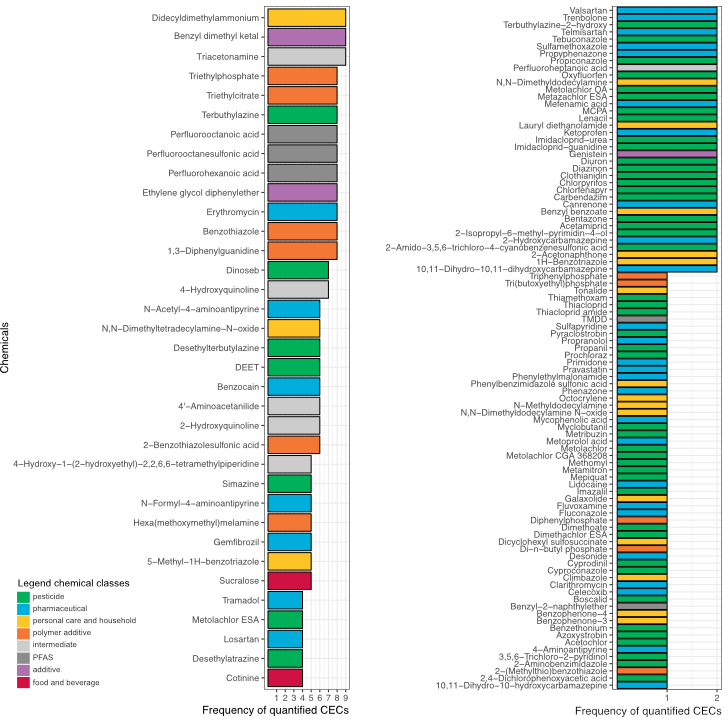 Figure S1. Frequency of detected and quantified CECs in the River Aconcagua basin. Chemicals were coloured according to their chemical classes (see legend). 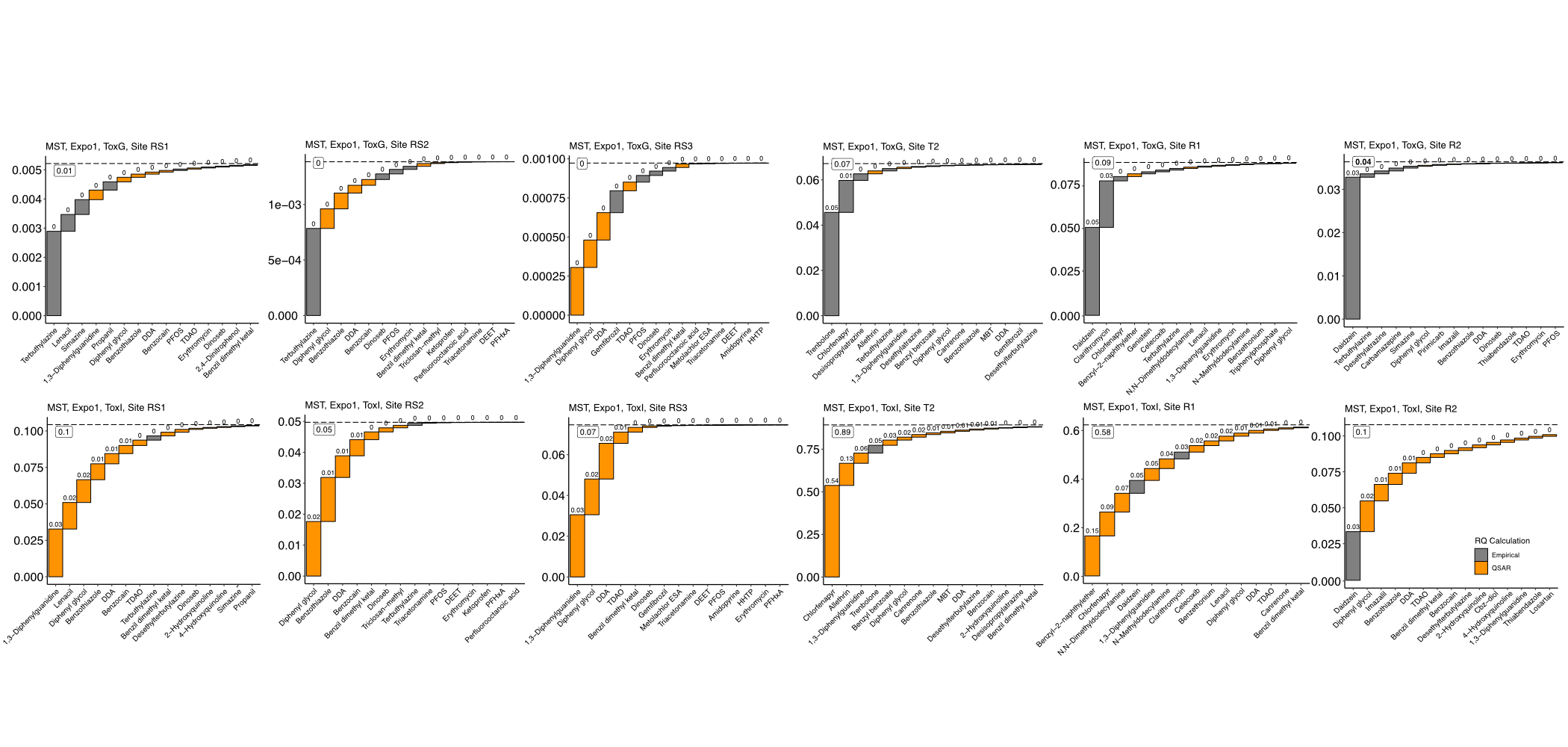 Figure S2. Mixture risk assessment estimates and risk drivers for sites RQsum<0.1 (RQExpo1-ToxG-MST and RQExpo1-ToxI-MST) in the River Aconcagua basin. Colours represent the source of the toxicity data, grey means empirical sources and orange QSAR modelling.Site IDTypeLatitude (N)Longitude (E)RS1“Reference”-32.854358-70.390044RS2“Reference”-32.509769-70.452537RS3“Reference”-33.003752-71.126355T1Tributary-32.765909-70.613844T2Tributary-32.695661-71.212179T3Tributary-32.938952-71.329491R1Main river-32.852416-70.502894R2Main river-32.762305-70.839624R3Main river-32.916946-71.425322ToxA (US EPA ECOTOX Database only)ToxA (US EPA ECOTOX Database only)ToxA (US EPA ECOTOX Database only)ToxA (US EPA ECOTOX Database only)ToxA (US EPA ECOTOX Database only)ToxA (US EPA ECOTOX Database only)ToxA (US EPA ECOTOX Database only)ToxA (US EPA ECOTOX Database only)ToxA (US EPA ECOTOX Database only)ToxA (US EPA ECOTOX Database only)ToxA (US EPA ECOTOX Database only)ToxA (US EPA ECOTOX Database only)ToxA (US EPA ECOTOX Database only)Expo 1 (ZERO)Expo 1 (ZERO)Expo 1 (ZERO)Expo 1 (ZERO)Expo 2 (MDL)Expo 2 (MDL)Expo 2 (MDL)Expo 2 (MDL)Expo 3 (KM)Expo 3 (KM)Expo 3 (KM)Expo 3 (KM)SitesAlgaeMacro-invertebratesFishMSTAlgaeMacro-invertebrateFishMSTAlgaeMacro-invertebrateFishMSTRS10.00120.00290.00080.00440.00410.01280.02320.03830.00120.00300.00400.0077RS20.00010.00010.00010.00090.00320.01060.02270.03530.00010.00080.00010.0010RS30.00010.00010.00010.00020.00310.01010.02260.03470.00010.00020.00010.0003T10.00880.28780.26540.53050.01140.29080.27960.55000.00900.27350.26870.5179T20.00020.00430.05980.06410.00320.01240.06930.08370.00020.00230.06960.0722T30.00960.14210.03760.17250.01270.14370.05780.19690.01020.14800.16510.2999R10.02750.00100.05440.08270.02800.01080.07510.11260.00390.00100.05460.0596R20.00020.00230.03340.03560.00330.01150.05490.06830.00030.00220.03640.0387R30.00590.05780.62590.68110.00880.06450.63590.69990.00630.05800.70430.7565ToxB (QSAR VEGA only)ToxB (QSAR VEGA only)ToxB (QSAR VEGA only)ToxB (QSAR VEGA only)ToxB (QSAR VEGA only)ToxB (QSAR VEGA only)ToxB (QSAR VEGA only)ToxB (QSAR VEGA only)ToxB (QSAR VEGA only)ToxB (QSAR VEGA only)ToxB (QSAR VEGA only)ToxB (QSAR VEGA only)ToxB (QSAR VEGA only)RS10.00070.00790.00200.00910.00250.01160.00570.01660.00070.00790.00220.0093RS20.00040.00690.00170.00770.00230.01080.00540.01540.00040.00690.00180.0078RS30.00060.00650.00180.00770.00230.01020.00470.01460.00060.00650.00180.0078T10.01850.05490.04710.10420.01910.05820.04880.10910.01860.05500.04730.1046T20.00520.00960.01560.02280.00670.01000.01780.02580.00520.00960.01580.0230T30.00590.01220.03300.04280.00740.01560.03510.04870.00600.01220.03320.0433R10.00420.00250.01740.01790.00570.00720.01980.02510.00430.00260.01750.0182R20.00150.00560.01110.01570.00320.00660.01440.02010.00160.00570.01130.0160R30.01500.01360.14450.15380.01660.01700.14660.15970.01510.01370.14470.1542ToxC (QSAR ECOSAR only)ToxC (QSAR ECOSAR only)ToxC (QSAR ECOSAR only)ToxC (QSAR ECOSAR only)ToxC (QSAR ECOSAR only)ToxC (QSAR ECOSAR only)ToxC (QSAR ECOSAR only)ToxC (QSAR ECOSAR only)ToxC (QSAR ECOSAR only)ToxC (QSAR ECOSAR only)ToxC (QSAR ECOSAR only)ToxC (QSAR ECOSAR only)ToxC (QSAR ECOSAR only)RS10.00030.00080.00070.00100.00750.02570.00730.03650.00030.00090.00070.0011RS20.00010.00040.00040.00050.00740.02540.00720.03610.00010.00040.00040.0005RS30.00020.00060.00050.00070.00740.02550.00710.03620.00020.00070.00050.0008T10.02322.24790.10002.30160.02842.24890.10092.30780.02332.24790.10002.3018T20.00130.00790.00480.00840.00840.03240.01120.04350.00130.00800.00490.0087T30.05520.27840.00690.33230.05730.28050.01310.33990.05510.27540.00490.3294R10.00140.00440.00460.00550.00840.02860.01060.04010.00150.00450.00470.0058R20.00020.00060.00050.00070.00740.02540.00720.03610.00020.00060.00060.0009R30.00160.00460.00390.00600.00880.02910.01030.04100.00160.00310.00280.0046ToxD (US EPA ECOTOX Database amended QSAR VEGA)ToxD (US EPA ECOTOX Database amended QSAR VEGA)ToxD (US EPA ECOTOX Database amended QSAR VEGA)ToxD (US EPA ECOTOX Database amended QSAR VEGA)ToxD (US EPA ECOTOX Database amended QSAR VEGA)ToxD (US EPA ECOTOX Database amended QSAR VEGA)ToxD (US EPA ECOTOX Database amended QSAR VEGA)ToxD (US EPA ECOTOX Database amended QSAR VEGA)ToxD (US EPA ECOTOX Database amended QSAR VEGA)ToxD (US EPA ECOTOX Database amended QSAR VEGA)ToxD (US EPA ECOTOX Database amended QSAR VEGA)ToxD (US EPA ECOTOX Database amended QSAR VEGA)ToxD (US EPA ECOTOX Database amended QSAR VEGA)RS10.00180.00400.00270.00650.00580.01430.02670.04250.00190.00420.00600.0102RS20.00060.00190.00160.00270.00470.01240.02600.03940.00060.00200.00180.0032RS30.00060.00050.00140.00150.00480.01110.02570.03830.00060.00060.00160.0019T10.01290.29030.27310.53750.01610.29370.28870.55850.01320.27620.27670.5252T20.00540.00890.07170.07830.00920.01730.08240.09930.00540.00710.08200.0870T30.01480.14690.06740.20530.01880.14890.08880.23110.01550.15290.19490.3319R10.03160.00350.06090.08960.03280.01370.08260.12070.00800.00370.06140.0670R20.00170.00350.04420.04670.00560.01330.06710.08110.00180.00350.04750.0502R30.02040.06530.76920.82690.02430.07250.78030.84700.02100.06570.84790.9022ToxE (US EPA ECOTOX Database amended QSAR VEGA *100 deviation factor)ToxE (US EPA ECOTOX Database amended QSAR VEGA *100 deviation factor)ToxE (US EPA ECOTOX Database amended QSAR VEGA *100 deviation factor)ToxE (US EPA ECOTOX Database amended QSAR VEGA *100 deviation factor)ToxE (US EPA ECOTOX Database amended QSAR VEGA *100 deviation factor)ToxE (US EPA ECOTOX Database amended QSAR VEGA *100 deviation factor)ToxE (US EPA ECOTOX Database amended QSAR VEGA *100 deviation factor)ToxE (US EPA ECOTOX Database amended QSAR VEGA *100 deviation factor)ToxE (US EPA ECOTOX Database amended QSAR VEGA *100 deviation factor)ToxE (US EPA ECOTOX Database amended QSAR VEGA *100 deviation factor)ToxE (US EPA ECOTOX Database amended QSAR VEGA *100 deviation factor)ToxE (US EPA ECOTOX Database amended QSAR VEGA *100 deviation factor)ToxE (US EPA ECOTOX Database amended QSAR VEGA *100 deviation factor)RS10.00120.00300.00090.00440.00410.01280.02320.03840.00130.00300.00400.0077RS20.00010.00080.00010.00090.00320.01070.02280.03530.00010.00080.00010.0010RS30.00030.00010.00010.00020.00310.01010.02270.03470.00010.00020.00010.0003T10.00880.28780.26550.53060.01140.29080.27970.55010.00900.27360.26880.5180T20.00020.00430.05990.06420.00330.01250.06940.08390.00030.00230.06980.0724T30.00970.14210.03790.17290.01280.14370.05810.19720.01020.14800.16540.3003R10.02760.00100.05440.08280.02800.01080.07520.11270.00400.00100.05470.0597R20.00020.00240.03350.03580.00330.01150.05500.06840.00030.00220.03650.0388R30.00600.05790.62740.68260.00900.06460.63730.70130.00640.05810.70580.7580ToxF (US EPA ECOTOX Database amended QSAR VEGA /100 deviation factor)ToxF (US EPA ECOTOX Database amended QSAR VEGA /100 deviation factor)ToxF (US EPA ECOTOX Database amended QSAR VEGA /100 deviation factor)ToxF (US EPA ECOTOX Database amended QSAR VEGA /100 deviation factor)ToxF (US EPA ECOTOX Database amended QSAR VEGA /100 deviation factor)ToxF (US EPA ECOTOX Database amended QSAR VEGA /100 deviation factor)ToxF (US EPA ECOTOX Database amended QSAR VEGA /100 deviation factor)ToxF (US EPA ECOTOX Database amended QSAR VEGA /100 deviation factor)ToxF (US EPA ECOTOX Database amended QSAR VEGA /100 deviation factor)ToxF (US EPA ECOTOX Database amended QSAR VEGA /100 deviation factor)ToxF (US EPA ECOTOX Database amended QSAR VEGA /100 deviation factor)ToxF (US EPA ECOTOX Database amended QSAR VEGA /100 deviation factor)ToxF (US EPA ECOTOX Database amended QSAR VEGA /100 deviation factor)RS10.06680.10990.18310.23020.17420.16560.37540.49500.06810.11140.19040.2395RS20.04490.11370.15520.19520.15470.18560.35220.48080.04580.11450.15750.2007RS30.06030.03470.13350.13970.16880.11200.33420.43110.06110.03570.13640.1456T10.42710.54051.03581.63230.48050.58261.18401.80880.43020.52951.04781.6272T20.51770.46961.25121.51830.60200.50091.38481.71110.51910.46981.26511.5281T30.53200.62173.01783.46550.62070.66423.15943.66720.53570.63053.11553.4937R10.43340.25300.71030.88120.50670.30450.82551.06390.41140.25500.71570.8720R20.15080.11971.11691.14620.24260.18781.27241.38470.15280.12221.12621.1584R31.46470.811314.955115.31031.55320.857215.071115.49241.46930.814215.019715.3309ToxG (US EPA ECOTOX Database amended QSAR ECOSAR)ToxG (US EPA ECOTOX Database amended QSAR ECOSAR)ToxG (US EPA ECOTOX Database amended QSAR ECOSAR)ToxG (US EPA ECOTOX Database amended QSAR ECOSAR)ToxG (US EPA ECOTOX Database amended QSAR ECOSAR)ToxG (US EPA ECOTOX Database amended QSAR ECOSAR)ToxG (US EPA ECOTOX Database amended QSAR ECOSAR)ToxG (US EPA ECOTOX Database amended QSAR ECOSAR)ToxG (US EPA ECOTOX Database amended QSAR ECOSAR)ToxG (US EPA ECOTOX Database amended QSAR ECOSAR)ToxG (US EPA ECOTOX Database amended QSAR ECOSAR)ToxG (US EPA ECOTOX Database amended QSAR ECOSAR)ToxG (US EPA ECOTOX Database amended QSAR ECOSAR)RS10.00150.00380.00150.00520.00530.01550.02490.04030.00150.00400.00170.0056RS20.00030.00130.00050.00140.00430.01310.02430.03700.00030.00140.00050.0016RS30.00020.00080.00060.00100.00420.01270.02430.03660.00030.00100.00070.0012T10.01170.29300.27100.53410.01460.29700.28590.55440.01190.29320.27150.5351T20.00150.01220.06220.06720.00540.02190.07270.08790.00160.01240.06240.0677T30.01090.14810.04190.17930.01470.15130.06300.20450.01100.14820.04240.1803R10.02860.00550.05790.08630.02980.01650.07920.11670.02860.00570.05820.0869R20.00050.00300.03400.03640.00430.01400.05650.07010.00050.00320.03410.0368R30.00690.06210.62980.68610.01070.07040.64050.70570.00700.06230.63000.6869ToxH (US EPA ECOTOX Database amended QSAR ECOSAR *100 deviation factor)ToxH (US EPA ECOTOX Database amended QSAR ECOSAR *100 deviation factor)ToxH (US EPA ECOTOX Database amended QSAR ECOSAR *100 deviation factor)ToxH (US EPA ECOTOX Database amended QSAR ECOSAR *100 deviation factor)ToxH (US EPA ECOTOX Database amended QSAR ECOSAR *100 deviation factor)ToxH (US EPA ECOTOX Database amended QSAR ECOSAR *100 deviation factor)ToxH (US EPA ECOTOX Database amended QSAR ECOSAR *100 deviation factor)ToxH (US EPA ECOTOX Database amended QSAR ECOSAR *100 deviation factor)ToxH (US EPA ECOTOX Database amended QSAR ECOSAR *100 deviation factor)ToxH (US EPA ECOTOX Database amended QSAR ECOSAR *100 deviation factor)ToxH (US EPA ECOTOX Database amended QSAR ECOSAR *100 deviation factor)ToxH (US EPA ECOTOX Database amended QSAR ECOSAR *100 deviation factor)ToxH (US EPA ECOTOX Database amended QSAR ECOSAR *100 deviation factor)RS10.00120.00300.00080.00440.00410.01280.02320.03840.00120.00300.00400.0077RS20.00010.00080.00010.00090.00320.01070.02280.03530.00010.00080.00010.0010RS30.00020.00010.00010.00020.00310.01010.02260.03470.00010.00020.00010.0003T10.00880.28780.26550.53050.01140.29080.27970.55010.00900.27360.26880.5179T20.00020.00440.05980.06410.00320.01250.06930.08380.00020.00240.06970.0723T30.00960.14210.03760.17260.01270.14370.05780.19690.01020.14800.16510.3000R10.02750.00100.05440.08270.02800.01080.07520.11260.00390.00110.05460.0596R20.00020.00230.03340.03570.00330.01160.05490.06830.00030.00220.03640.0387R30.00590.05790.62600.68120.00880.06460.63590.69990.00630.05810.70440.7565ToxI (US EPA ECOTOX Database amended QSAR ECOSAR /100 deviation factor)ToxI (US EPA ECOTOX Database amended QSAR ECOSAR /100 deviation factor)ToxI (US EPA ECOTOX Database amended QSAR ECOSAR /100 deviation factor)ToxI (US EPA ECOTOX Database amended QSAR ECOSAR /100 deviation factor)ToxI (US EPA ECOTOX Database amended QSAR ECOSAR /100 deviation factor)ToxI (US EPA ECOTOX Database amended QSAR ECOSAR /100 deviation factor)ToxI (US EPA ECOTOX Database amended QSAR ECOSAR /100 deviation factor)ToxI (US EPA ECOTOX Database amended QSAR ECOSAR /100 deviation factor)ToxI (US EPA ECOTOX Database amended QSAR ECOSAR /100 deviation factor)ToxI (US EPA ECOTOX Database amended QSAR ECOSAR /100 deviation factor)ToxI (US EPA ECOTOX Database amended QSAR ECOSAR /100 deviation factor)ToxI (US EPA ECOTOX Database amended QSAR ECOSAR /100 deviation factor)ToxI (US EPA ECOTOX Database amended QSAR ECOSAR /100 deviation factor)RS10.027430.08610.06830.10540.11270.28700.19260.35910.02810.08910.07090.1105RS20.013160.04580.03620.04890.10440.25660.17310.31600.01350.04760.03770.0517RS30.021750.06600.04890.07460.10760.26970.17700.33310.02210.06790.05010.0771T10.303230.79620.81771.28150.32490.86750.89191.39150.30460.80030.82251.2904T20.126560.79130.30600.89380.21110.95840.41221.09990.12780.79570.30920.9006T30.115760.43420.35590.60810.19330.59630.45740.81080.11760.44130.36160.6212R10.10680.44350.40300.55870.17540.57440.47050.72630.10790.44660.40470.5637R20.01830.05990.08950.10560.10060.25710.20700.35080.01910.06360.09250.1121R30.09810.30700.94701.07150.18110.47231.03691.267650.10030.31410.95131.0822Chemical NameCAS NumberClassminRQmeanRQmaxRQNAlgaeECOTOXMacroinv.ECOTOXFishECOTOXAlgaeECOSARMacroinv.ECOSARFishECOSARChlorfenapyr122453-73-0Insecticide0.09230.34180.537220.0030.0760.0080.019Telmisartan144701-48-4Antihypertensive0.17080.23870.306520.0840.0040.006Octocrylene6197-30-4UV filter0.20220.20220.202210.0150.0490.0400.006Benzyl 2-naphthyl ether613-62-7Thermal coating0.15440.15440.154411.4990.2820.244Boscalid188425-85-6Fungicide0.15250.15250.152511.9240.0602.9821.9040.200TDAO3332-27-2Surfactant0.13090.13090.130910.0350.0250.021Allethrin584-79-2Insecticide0.03570.09010.130030.3090.0150.013N,N-Dimethyldodecylamine112-18-5Surfactant0.07230.08140.090420.0750.0310.0220.018Lauryl diethanolamide120-40-1Surfactant0.05680.05680.056819.00911.1101.096Desethylterbutylazine30125-63-4Herbicide0.04050.05320.065825.1471.1053.8691,3-Diphenylguanidine102-06-7Rubber additive0.03010.04980.099861.5780.5962.105Myclobutanil88671-89-0Fungicide0.04470.04470.044711.9390.0121.9340.9980.320DDAO1643-20-5Surfactant0.04260.04260.042610.1600.0890.131N-Methyldodecylamine7311-30-0Surfactant0.03730.03730.037310.0430.0290.026Benzyl benzoate120-51-4Antimicrobial0.03070.03310.035623.9385.4201.110Thiabendazole148-79-8Fungicide0.03080.03080.030810.2082.2781.1280.709Celecoxib169590-42-5NSAID0.02500.02500.025010.2041.6580.8010.277DEHT66753-06-8Herbicide0.02150.02150.0215119.2462.4896.782Diphenyl glycol104-66-5Thermal coating0.02060.02060.020727.4122.0392.332Chemical NameCAS NumberClassminRelTUmeanRelTUmaxRelTUNAlgaeECOTOXMacroinv.ECOTOXFishECOTOXTrenbolone10161-33-8Anabolic steroid0.67940.78840.897420.0003Daidzein486-66-8Phytoestrogen0.37420.61720.902030.0039Terbuthylazine5915-41-3Herbicide0.20690.44250.566230.05290.00893.56971,3-Diphenylguanidine102-06-7Rubber additive0.31380.31380.31381Clarithromycin81103-11-9Antibiotic0.30420.30420.304210.0005Chlorpyrifos2921-88-2Insecticide0.22130.22130.221310.24880.00180.0126Chlorfenapyr122453-73-0Insecticide0.21020.21020.210210.0033Methomyl16752-77-5Insecticide0.20470.20470.20471440.74910.01800.1838Chemical NameCAS NumberClassminRelTUmeanRelTUmaxRelTUNRQMSTRelTUDidecyldimethylammonium20256-56-8Disinfectant0.18000.18000.180010.2346Diphenyl glycol104-66-5Thermal coating0.12740.15380.180220.3548Benzothiazole95-16-9Rubber additive (transformation product) 0.10280.10280.102810.28651,3-Diphenylguanidine102-06-7Rubber additive0.06280.06280.062810.3138Telmisartan144701-48-4Antihypertensive0.01710.01710.017110.3585Benzyl-2-naphthyl ether613-62-7Thermal coating0.01790.01790.017910.2647